17.04.2020. 54гр.Здравствуйте. Тема сегодняшнего занятия:«Достижения и основные направления современной селекции.»  Просмотрите видеофрагмент https://youtu.be/eHktAJlcKcs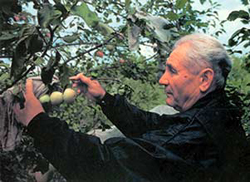 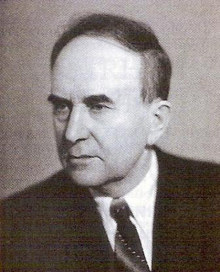 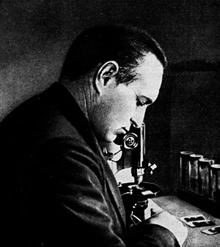 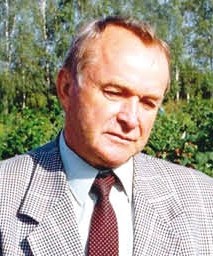 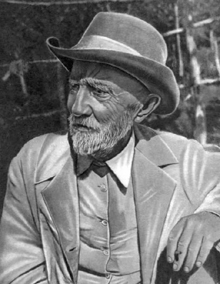 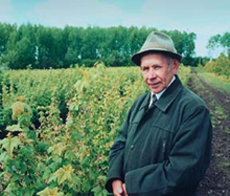 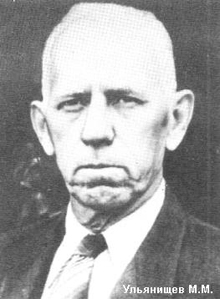 